RELATÓRIO DE RECEBIMENTO DE ANIMAIS SILVESTRES DO MÊS DE FEVEREIRO PROVENIENTES DO MUNICÍPIO CABREÚVATABELA RESUMO RELAÇÃO DE ÓBITOS DE ANIMAIS SILVESTRES TABELA RESUMOANIMAIS SILVESTRES PROVENIENTES DO MUNICÍPIO CABREÚVA QUE PERMANECEM EM PROCESSO DE REABILITAÇÃO NA ASSOCIAÇÃO MATA CILIARRELATÓRIO FOTOGRÁFICO DE ANIMAIS SILVESTRES NO MÊS DE FEVEREIRO DO MUNICÍPIO DE CABREÚVA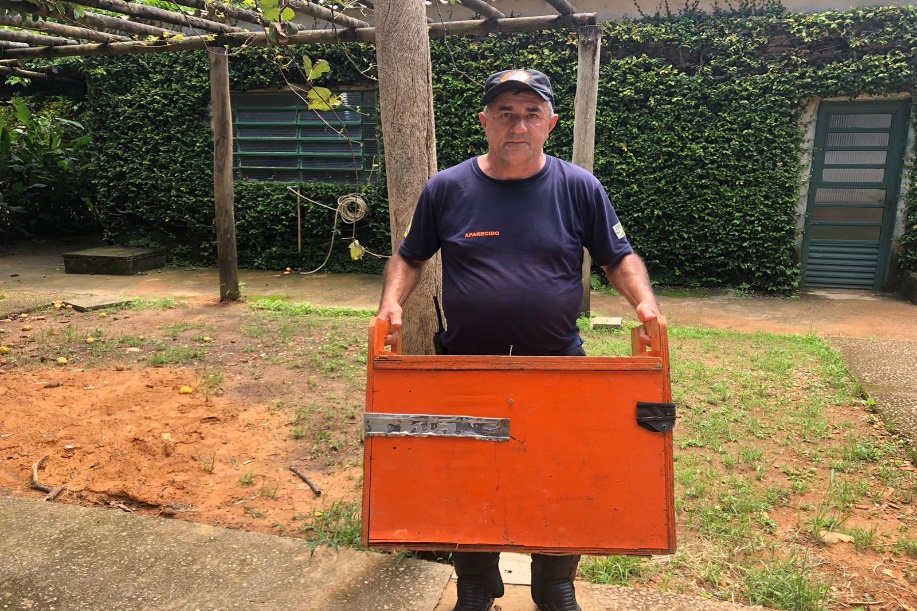 (42573) - Curicaca, resgatado em parque, houve tentativa de soltura, mas o indivíduo não voou. Entregue pela Defesa Civil de Cabreúva no dia 08-02-2023.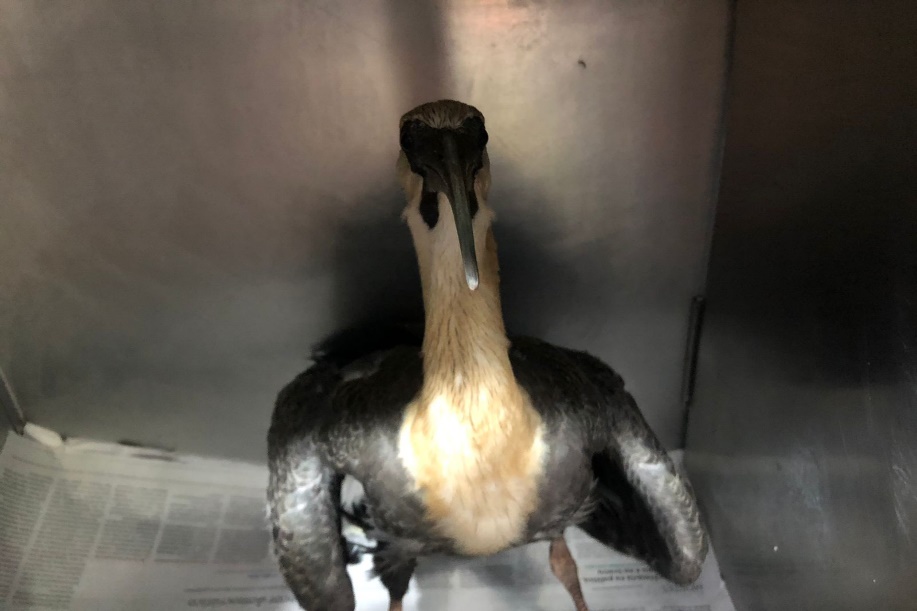 (42573) – Curicaca.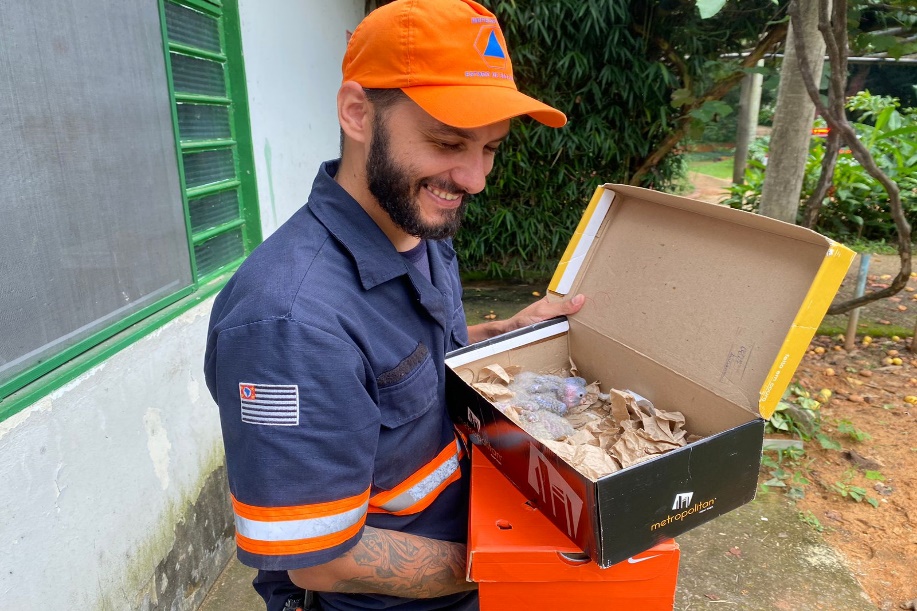 (42676 a 42679) – Maritacas, filhotes; e (42680 e 42681) - Maritacas, retiradas do forro, sendo que uma apresenta marca de garroteamento em membro pélvico direito causada por linha. Entregues pela Defesa Civil de Cabreúva no dia 13-02-2023.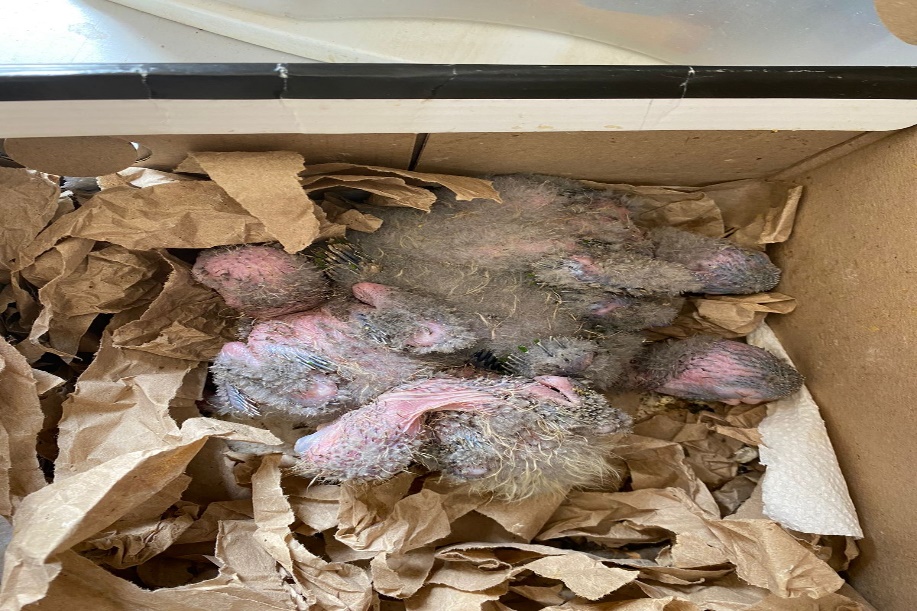 (42676 a 42679) – Maritacas.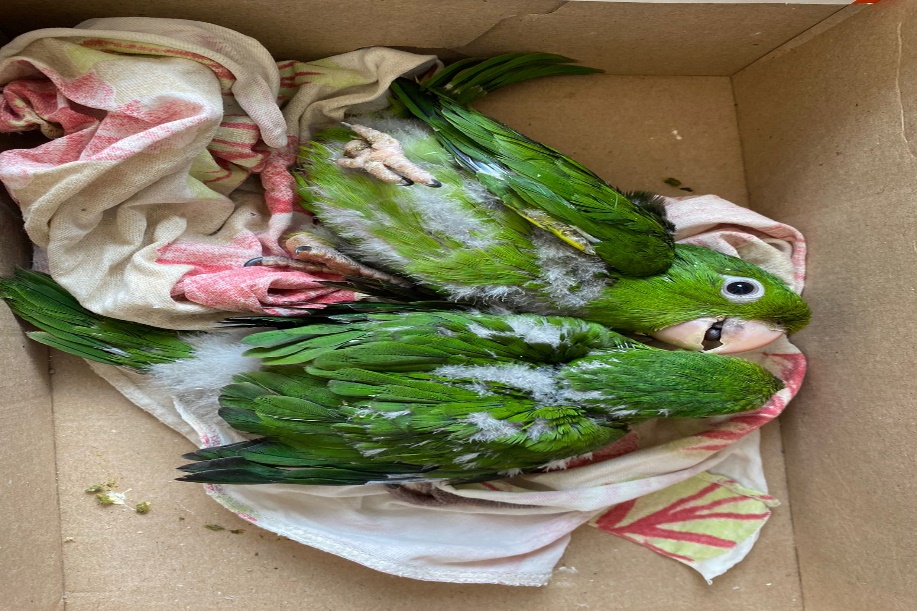 (42680 e 42681) – Maritacas.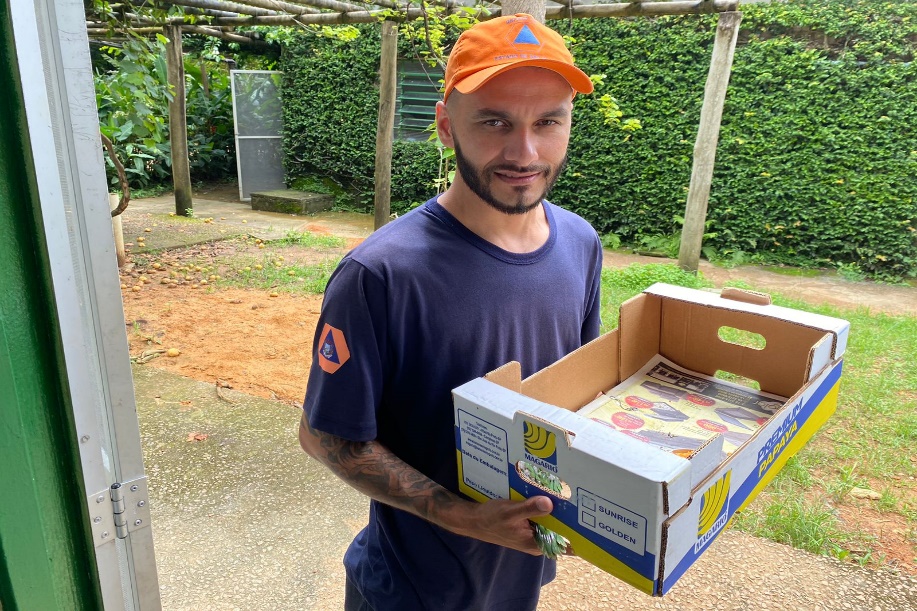 (42762 a 42764) - Maritacas, encontradas em via pública. Entregues pela Defesa Civil de Cabreúva no dia 17-02-2023.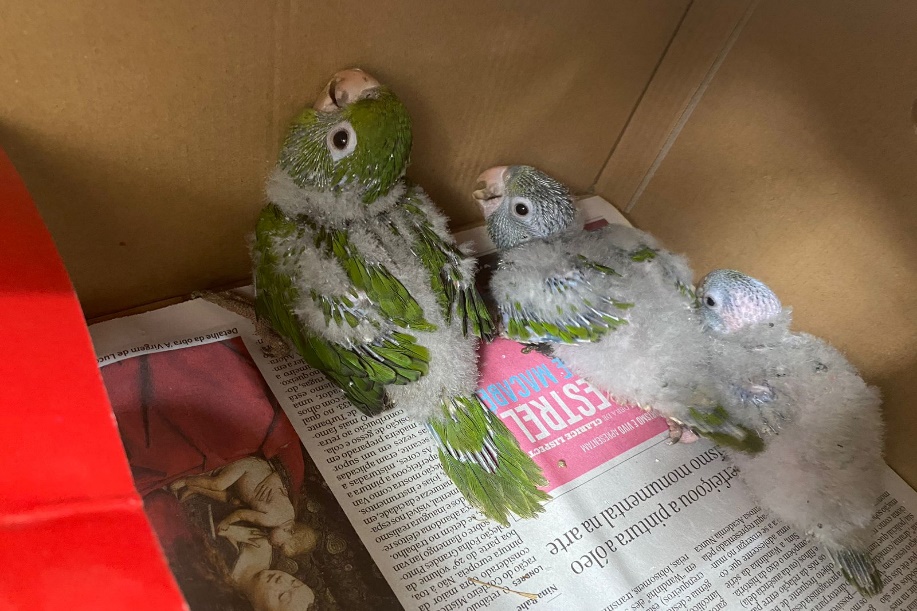 (42762 a 42764) – Maritacas.RGDATA DE ENTRADANOME POPULARNOME CIENTÍFICO4257308/02/2023CuricacaTheristicus caudatus4267613/02/2023Periquitão-maracanãPsittacara leucophthalmus4267713/02/2023Periquitão-maracanãPsittacara leucophthalmus4267813/02/2023Periquitão-maracanãPsittacara leucophthalmus4267913/02/2023Periquitão-maracanãPsittacara leucophthalmus4268013/02/2023Periquitão-maracanãPsittacara leucophthalmus4268113/02/2023Periquitão-maracanãPsittacara leucophthalmus4276217/02/2023Periquitão-maracanãPsittacara leucophthalmus4276317/02/2023Periquitão-maracanãPsittacara leucophthalmus4276417/02/2023Periquitão-maracanãPsittacara leucophthalmusTOTAL: 10 ANIMAISTOTAL: 10 ANIMAISTOTAL: 10 ANIMAISTOTAL: 10 ANIMAISCLASSENº DE ANIMAIS%Aves10100%MamíferosRépteisRGDATA DE ENTRADANOME POPULARNOME CIENTÍFICODESTINODATA DE SAÍDA4257308/02/2023CuricacaTheristicus caudatusOBITO15/02/20234267713/02/2023Periquitão-maracanãPsittacara leucophthalmusOBITO28/02/20234267813/02/2023Periquitão-maracanãPsittacara leucophthalmusOBITO27/02/20234267913/02/2023Periquitão-maracanãPsittacara leucophthalmusOBITO22/02/20234268013/02/2023Periquitão-maracanãPsittacara leucophthalmusOBITO27/02/20234276317/02/2023Periquitão-maracanãPsittacara leucophthalmusOBITO28/02/20234276417/02/2023Periquitão-maracanãPsittacara leucophthalmusOBITO28/02/2023TOTAL: 7 ANIMAISTOTAL: 7 ANIMAISTOTAL: 7 ANIMAISTOTAL: 7 ANIMAISTOTAL: 7 ANIMAISTOTAL: 7 ANIMAISCLASSENº DE ANIMAIS%Aves7100%MamíferosRépteisRGDATA DE ENTRADANOME POPULARNOME CIENTÍFICO3798009/04/2022Gambá-de-orelha-pretaDidelphis aurita3910923/07/2022Gralha-do-campoCyanocorax cristatellus4088904/11/2022Periquitão-maracanãPsittacara leucophthalmus4113520/11/2022Arara-canindéAra ararauna4139728/11/2022Cágado-pescoço-de-cobraHydromedusa tectifera4156409/12/2022Coruja-do-matoMegascops choliba4180126/12/2022Tucano-tocoRamphastos toco4267613/02/2023Periquitão-maracanãPsittacara leucophthalmus4268113/02/2023Periquitão-maracanãPsittacara leucophthalmus4276217/02/2023Periquitão-maracanãPsittacara leucophthalmusTOTAL: 10 ANIMAISTOTAL: 10 ANIMAISTOTAL: 10 ANIMAISTOTAL: 10 ANIMAIS